З метою своєчасної підготовки програми конференції просимо до 1 травня 2024 року надіслати в організаційний комітет на електронну адресу stud.konf.fvm@ukr.net : реєстраційну анкету учасника, тези доповідей та копію квитанції про оплату організаційного внеску. Тези конференції будуть розміщені на сайті університету в електронній формі у збірнику матеріалів конференції. Конференція буде проведена у офлайн форматі.Анкета учасника за посиланням : https://forms.gle/Cn4kxLWijbrZ1qAk8 Взірець  оформлення  тез публікаціїУДК: 623:616 ЛІКУВАННЯ КОРІВ ПРИ СЕРОЗНОМУ МАСТИТІСтеків О. М., здобувач вищої освіти 4 курсу ФВМНауковий керівник: Леньо Ю. М., к. вет. н., доцентЛНУВМБ імені С.З. Ґжицького, м. Львів, Україна      Основний  зміст  публікаціїПрограму конференції із запрошенням Ви отримаєте після її формування за поданими матеріаламиЧЕКАЄМО ВАШОЇ УЧАСТІ У КОНФЕРЕНЦІЇ!МІНІСТЕРСТВО ОСВІТИ І НАУКИ УКРАЇНИЛЬВІВСЬКИЙ НАЦІОНАЛЬНИЙ УНІВЕРСИТЕТ ВЕТЕРИНАРНОЇ МЕДИЦИНИ ТА БІОТЕХНОЛОГІЙ  ІМЕНІ С. З. ҐЖИЦЬКОГОФАКУЛЬТЕТ ВЕТЕРИНАРНОЇ МЕДИЦИНИ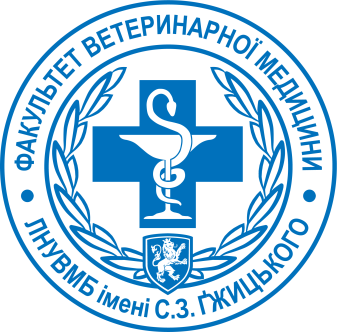 З А П Р О Ш Е Н Н Ядо участі у Студентській конференції «Дні студентської наукиу Львівському національному університеті ветеринарної медицини та біотехнологій імені С. З. Ґжицького»присвячена 240-річчю започаткуваннявикладання ветеринарної медицини у Львові16-17 травня 2024 рокуЛьвів – 2024Запрошуємо студентів факультету ветеринарної медицини взяти участь у роботі СТУДЕНТСЬКОЇ НАУКОВОЇ КОНФЕРЕНЦІЇ, яка відбудеться 16-17 травня 2024 року на базі факультету ветеринарної медицини Львівського національного університету ветеринарної медицини та біотехнологій імені С. З. Ґжицького, за адресою:м. Львів, вул. Пекарська 50.Робота конференції буде проводитись за такими напрямами:- Незаразна патологія (внутрішні хвороби тварин та клінічна діагностика, ветеринарне акушерство, хірургія тварин, фармакологія та токсикологія, нормальна та патологічна морфологія, нормальна та патологічна фізіологія);- Заразна патологія (мікробіологія та вірусологія, епізоотологія, паразитологія та іхтіопатологія);Для включення тез в програму конференції до 1 травня 2024 року необхідно:заповнити реєстраційну картку учасника (посилання додається)надіслати тези на електронному носії (назва файла по першому автору, наприклад: «Проданчук») або надіслати на електронну скриньку: e-mail: stud.konf.fvm@ukr.net;організаційний внесок для участі та публікації поданих матеріалів 100 гривень (друк матеріалів та програми конференції, організаційні витрати) за вказанимим реквізитами:Установа банку - ПриватБанк
МФО банку - 305299
Отримувач платежу - ПРОДАНЧУК ОЛЬГА ВОЛОДИМИРІВНА
IBAN - UA883052990000026206879170322
Рахунок отримувача - 26206879170322
Валюта картки - UAH
РНОКПП отримувача – 3609407486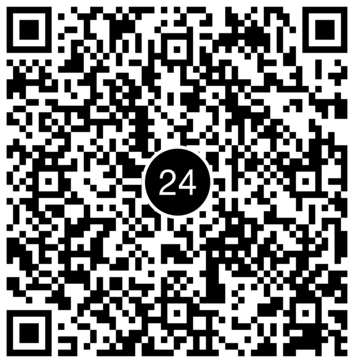 Призначення платежу: конференція Львів-2024, прізвище та ініціали першого автора публікації, назва тез.Вимоги щодо оформлення тез:Для публікації у збірнику приймаються тези в одному примірнику (українською, польською або англійською мовами) обсягом до 2 стор. формату А5 (148×210) на електронному носії одним файлом у формі текстового редактора “Microsoft Word 3.0, 7.0, 10.0”, шрифт - Times New Roman, розмір - 12, інтервал між рядками – 1,0. Абзац 5 мм, без ущільнення тексту та переносів слів Поля: верхнє, нижнє, праве – 10 мм, ліве – 15 мм. У лівому верхньому куті першої сторінки подається УДК (взірець додається).Подані тези мають стисло відображати зміст доповіді, містити відомості про актуальність напряму досліджень, основні результати та їх інтерпретацію, завершуватись стислим узагальнювальним висновком без повторювання вже викладеного матеріалу.Відповідальність за зміст та оформлення тез несуть автори і науковий керівник!Тези, які не відповідають вище вказаним вимогам  та подані після 01.05.2024 р. прийматися до друку не будуть!!!